Leer entre líneas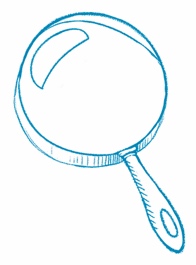 Hacer una inferencia  Cuando haces una inferencia, vas más allá 
de las palabras del autor para comprender lo que no se dice directamente en el texto.Título del artículo Inferencia¿Qué idea que tomaste del artículo no se expresa directamente en el texto?Evidencias del texto¿Qué oraciones o detalles apoyan tu comprensión?